    РЕШЕНИЕ                                                                                          КАРАР№   85 	с.Старый Юраш	            25 августа 2017 г.Об утверждении Положения о представлении  сведений о доходах, об имуществе  гражданами, претендующими на замещение муниципальных должностей в муниципальном образовании Староюрашское сельское поселение Елабужского муниципального района, замещение которых осуществляется по результатам муниципальных выборовВ соответствии с  Федеральным законом от 25 декабря 2008 года  № 273-ФЗ «О противодействии  коррупции», Федеральным законом  от 2 мая 2007 года № 25-ФЗ «О муниципальной службе в Российской Федерации», Указом Президента Российской Федерации от 08 июля 2013 года № 613 «Вопросы противодействия коррупции», Указом Президента Российской Федерации от 23 июня 2014 года № 460 «Об утверждении формы справки о доходах, расходах, об имуществе и обязательствах имущественного характера и внесении изменений в некоторые акты Президента Российской Федерации», Кодексом Республики Татарстан о муниципальной службе,  Совет Староюрашского сельского поселения Елабужского муниципального районаРЕШИЛ:1. Утвердить прилагаемые: Положение о  представлении сведений о доходах, об имуществе гражданами, претендующими на замещение муниципальных должностей в муниципальном образовании Староюрашское сельское поселение Елабужского муниципального района, замещение которых осуществляется по результатам муниципальных выборов (приложение № 1);Перечень муниципальных должностей в муниципальном образовании Староюрашское сельское поселение Елабужского муниципального района, при назначении на которые граждане обязаны представлять сведения о доходах, расходах, об имуществе и обязательствах имущественного характера, и при замещении которых лица, замещающие эти должности, обязаны представлять сведения о доходах, расходах, об имуществе и обязательствах имущественного характера (приложение № 2).2. Решение Совета Староюрашского сельского поселения Елабужского муниципального района   от 07.04.2016  № 28 «О представлении гражданами, претендующими на замещение муниципальных должностей в муниципальном образовании Староюрашское сельское поселение Елабужского муниципального района, сведений о доходах, об имуществе и обязательствах имущественного характера, а также о представлении лицами, замещающими муниципальные должности в муниципальном образовании Староюрашское сельское поселение Елабужского муниципального района, сведений о доходах, расходах, об имуществе и обязательствах имущественного характера», Решение Совета Староюрашского сельского поселения Елабужского муниципального района от 07.08.2017 № 81 «О внесении изменений в Решение Совета Староюрашского сельского поселения Елабужского муниципального района   от 07.04.2016  № 28 «О представлении гражданами, претендующими на замещение муниципальных должностей в муниципальном образовании Староюрашское сельское поселение Елабужского муниципального района, сведений о доходах, об имуществе и обязательствах имущественного характера, а также о представлении лицами, замещающими муниципальные должности в муниципальном образовании Староюрашское сельское поселение Елабужского муниципального района, сведений о доходах, расходах, об имуществе и обязательствах имущественного характера» признать утратившими силу.3. Настоящее решение вступает в силу с момента его официального опубликования.4. Контроль за исполнением настоящего решения оставляю за собой. Глава									  	        Р.Г.ЮнусовПриложение № 1к решению  Совета Староюрашского сельского поселенияЕлабужского муниципального районаот 25  августа 2017  № 85Положение о  представлении сведений о доходах, об имуществе  гражданами, претендующими на замещение муниципальных должностей в муниципальном образовании Староюрашское сельское поселения Елабужского муниципального района, замещение которых осуществляется по результатам муниципальных выборов 1. Настоящим Положением определяется порядок представления гражданами, претендующими на замещение муниципальных должностей в муниципальном образовании Староюрашское сельское поселения Елабужского муниципального района, сведений о полученных ими доходах (о размере и об источниках доходов), об имуществе  (далее также – сведения о доходах), а также сведений о доходах их супруги (супруга).2. Под лицами, замещающими муниципальные должности, предусмотренными настоящим Положением, понимаются депутаты, члены выборных органов местного самоуправления, выборные должностные лица органов местного самоуправления муниципального образования Староюрашское сельское поселение Елабужского муниципального района  в соответствии с перечнем, утвержденным решением Совета Староюрашского сельского поселения Елабужского муниципального района. 3. Сведения о доходах (о размере и об источниках доходов), об имуществе представляются гражданами в случае выдвижения кандидатом в  депутаты Совета Староюрашского сельского поселения Елабужского муниципального района, кандидатом на муниципальную должность, замещаемую по статусу депутатом  Совета Староюрашского сельского поселения, либо кандидатом на замещаемую посредством прямых выборов должность или на членство в ином выборном органе местного самоуправления – по форме, предусмотренной Федеральным законом от 12 июня 2002 года № 67-ФЗ «Об основных гарантиях избирательных прав и права на участие в референдуме граждан Российской Федерации» (далее – Федеральный закон № 67-ФЗ) в порядке, установленном законом Республики Татарстан от 19.07.2017 №56-ЗРТ.4.  Гражданин, претендующий на замещение муниципальной должности,  представляет в соответствующую избирательную комиссию следующие документы:а) сведения о размере и об источниках своих доходов, а также об имуществе, принадлежащем ему на праве собственности (в том числе совместной собственности), о вкладах в банках, ценных бумагах в порядке и сроки, определенные Федеральным законом № 67-ФЗ;б) сведения о размере и об источниках доходов  своих супруги (супруга), а также об имуществе, принадлежащем им на праве собственности (в том числе совместной собственности), о вкладах в банках, ценных бумагах в порядке и сроки, определенные Федеральным законом № 67-ФЗ» 5. При выборах депутатов в Совет Староюрашского сельского поселения Елабужского муниципального района, при которых избирательные округа образуются в соответствии со средней нормой представительства избирателей, не превышающей пяти тысяч избирателей, кандидаты не обязаны представлять в  избирательную комиссию сведения, предусмотренные пунктом 4 настоящего Положения.6.  В случае если гражданин, претендующий на замещение муниципальной должности, обнаружил, что в представленных им сведениях не отражены или не полностью отражены какие-либо сведения либо имеются ошибки, он вправе не позднее чем за один день до дня рассмотрения вопроса о замещении муниципальной должности (заседания избирательной комиссии, на котором должен решаться вопрос о регистрации кандидата) представить уточненные сведения.7. Проверка достоверности и полноты сведений, представленных в соответствии с настоящим Положением гражданами, претендующими на замещение муниципальных должностей, осуществляется в соответствии с законодательством.8. Сведения, представляемые в соответствии с настоящим Положением гражданами, претендующими на замещение муниципальных должностей, являются сведениями конфиденциального характера, если федеральным законом они не отнесены к сведениям, составляющим государственную тайну.Эти сведения могут предоставляться должностным лицам в случаях, предусмотренных федеральными законами и законами Республики Татарстан.9.  Непредставление (представление с нарушением срока) или представление заведомо ложных сведений о доходах, гражданином, претендующим на замещение муниципальной должности, служит основанием для отказа в регистрации данного лица в качестве претендента на муниципальную должность.Приложение № 2 к решению СоветаСтароюрашского сельского поселенияЕлабужского муниципального районаот «25» августа  2017 года  № 85Перечень  муниципальных должностей в муниципальном образовании Староюрашское сельское поселение Елабужского муниципального района, при назначении на которые граждане обязаны представлять сведения о доходах, расходах, об имуществе и обязательствах имущественного характера, и при замещении которых лица, замещающие эти должности, обязаны представлять сведения о доходах, расходах, об имуществе и обязательствах имущественного характера -    Глава муниципального образования;- Председатель Представительного органа местного самоуправления муниципального образования;-   Заместитель председателя Представительного органа местного самоуправления муниципального образования;- Депутаты  Представительного органа местного самоуправления.СОВЕТ СТАРОЮРАШСКОГО СЕЛЬСКОГО ПОСЕЛЕНИЯ ЕЛАБУЖСКОГО МУНИЦИПАЛЬНОГОРАЙОНАРЕСПУБЛИКИ ТАТАРСТАН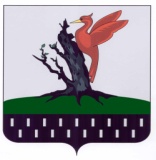 ТАТАРСТАН РЕСПУБЛИКАСЫАЛАБУГА  МУНИЦИПАЛЬРАЙОНЫ ИСКЕ ЮРАШ АВЫЛ ҖИРЛЕГЕ  СОВЕТЫ